администрация ГРУШЕВО-ДУБОВСКОГО СЕЛЬСКОГО ПОСЕЛЕНИЯ   ПОСТАНОВЛЕНИЕ05.07.2018                                                №76                             х. ГрушевкаВ соответствии с Жилищным Кодексом Российской Федерации, постановлением Правительства Российской Федерации от 13.08.2006 года № 491 «Об утверждении правил содержания общего имущества в многоквартирном доме и правил изменения размера платы за содержание и ремонт жилого помещения в случае оказания услуг и выполнения работ по управлению, содержанию и ремонту общего имущества в многоквартирном доме ненадлежащего качества и (или) с перерывами, превышающими установленную продолжительность», Приказом Министерства строительства и жилищно-коммунального хозяйства Российской Федерации от 27.09.2016 № 668/пр «Об утверждении методических указаний установления размера платы за пользование жилым помещением для нанимателей жилых помещений по договорам социального найма и договорам найма жилых помещений государственного или муниципального жилищного фонда», решением тарифной комиссии Администрации Грушево-Дубовского сельского поселения от 26.06.2018  года № 6;ПОСТАНОВЛЯЮ:Внести изменения в приложения № 2 и ввести в действие     с 01 июля 2018 по 31 декабря 2018 года размер платы за жилое помещение  для нанимателей жилых помещений по договорам социального найма и договорам найма жилых помещений государственного или муниципального жилищного фонда.Постановление вступает в силу со дня официального опубликования.Контроль исполнения настоящего постановления оставляю за собой.Глава Администрации                                          А.А.ПолупановВерно ведущий специалист                                                           Л.Н.Калашникова       О внесении изменений в постановление Администрации Грушево-Дубовского сельского поселения № 13 от 31.01.2018 года « Об установлении размера платы за  жилое помещение для нанимателей жилых помещений по договорам социального найма и договорам найма жилых помещений государственного или муниципального жилищного фонда на 2018 год»Приложение №2
к постановлению Администрации
Грушево-Дубовского сельского поселенияПриложение №2
к постановлению Администрации
Грушево-Дубовского сельского поселенияПриложение №2
к постановлению Администрации
Грушево-Дубовского сельского поселенияПриложение №2
к постановлению Администрации
Грушево-Дубовского сельского поселенияПриложение №2
к постановлению Администрации
Грушево-Дубовского сельского поселенияПриложение №2
к постановлению Администрации
Грушево-Дубовского сельского поселенияПриложение №2
к постановлению Администрации
Грушево-Дубовского сельского поселенияРазмер платы за жилое помещение
для нанимателей жилых помещений по договорам социального найма и
договорам найма жилых помещений государственного или муниципального жилищного фонда
с 01 июля по 31 декабря на 2018 год.Размер платы за жилое помещение
для нанимателей жилых помещений по договорам социального найма и
договорам найма жилых помещений государственного или муниципального жилищного фонда
с 01 июля по 31 декабря на 2018 год.Размер платы за жилое помещение
для нанимателей жилых помещений по договорам социального найма и
договорам найма жилых помещений государственного или муниципального жилищного фонда
с 01 июля по 31 декабря на 2018 год.Размер платы за жилое помещение
для нанимателей жилых помещений по договорам социального найма и
договорам найма жилых помещений государственного или муниципального жилищного фонда
с 01 июля по 31 декабря на 2018 год.Размер платы за жилое помещение
для нанимателей жилых помещений по договорам социального найма и
договорам найма жилых помещений государственного или муниципального жилищного фонда
с 01 июля по 31 декабря на 2018 год.Размер платы за жилое помещение
для нанимателей жилых помещений по договорам социального найма и
договорам найма жилых помещений государственного или муниципального жилищного фонда
с 01 июля по 31 декабря на 2018 год.Размер платы за жилое помещение
для нанимателей жилых помещений по договорам социального найма и
договорам найма жилых помещений государственного или муниципального жилищного фонда
с 01 июля по 31 декабря на 2018 год.Размер платы за жилое помещение
для нанимателей жилых помещений по договорам социального найма и
договорам найма жилых помещений государственного или муниципального жилищного фонда
с 01 июля по 31 декабря на 2018 год.Размер платы за жилое помещение
для нанимателей жилых помещений по договорам социального найма и
договорам найма жилых помещений государственного или муниципального жилищного фонда
с 01 июля по 31 декабря на 2018 год.Размер платы за жилое помещение
для нанимателей жилых помещений по договорам социального найма и
договорам найма жилых помещений государственного или муниципального жилищного фонда
с 01 июля по 31 декабря на 2018 год.Размер платы за жилое помещение
для нанимателей жилых помещений по договорам социального найма и
договорам найма жилых помещений государственного или муниципального жилищного фонда
с 01 июля по 31 декабря на 2018 год.Размер платы за жилое помещение
для нанимателей жилых помещений по договорам социального найма и
договорам найма жилых помещений государственного или муниципального жилищного фонда
с 01 июля по 31 декабря на 2018 год.Размер платы за жилое помещение
для нанимателей жилых помещений по договорам социального найма и
договорам найма жилых помещений государственного или муниципального жилищного фонда
с 01 июля по 31 декабря на 2018 год.Размер платы за жилое помещение
для нанимателей жилых помещений по договорам социального найма и
договорам найма жилых помещений государственного или муниципального жилищного фонда
с 01 июля по 31 декабря на 2018 год.Размер платы за жилое помещение
для нанимателей жилых помещений по договорам социального найма и
договорам найма жилых помещений государственного или муниципального жилищного фонда
с 01 июля по 31 декабря на 2018 год.Размер платы за жилое помещение
для нанимателей жилых помещений по договорам социального найма и
договорам найма жилых помещений государственного или муниципального жилищного фонда
с 01 июля по 31 декабря на 2018 год.Размер платы за жилое помещение
для нанимателей жилых помещений по договорам социального найма и
договорам найма жилых помещений государственного или муниципального жилищного фонда
с 01 июля по 31 декабря на 2018 год.№
п/пХарактеристика жилищного фондаРазмер платы за жилое помещение, руб./кв. м общей площади жилого помещения, в месяц, всегоРазмер платы за жилое помещение, руб./кв. м общей площади жилого помещения, в месяц, всегов том числе:в том числе:в том числе:в том числе:в том числе:в том числе:в том числе:в том числе:в том числе:в том числе:в том числе:в том числе:в том числе:№
п/пХарактеристика жилищного фондаРазмер платы за жилое помещение, руб./кв. м общей площади жилого помещения, в месяц, всегоРазмер платы за жилое помещение, руб./кв. м общей площади жилого помещения, в месяц, всегоплата за пользование жилым помещением (плата за наём)плата за содержание общего имуществав том числе:в том числе:в том числе:в том числе:в том числе:в том числе:в том числе:в том числе:в том числе:в том числе:в том числе:№
п/пХарактеристика жилищного фондаРазмер платы за жилое помещение, руб./кв. м общей площади жилого помещения, в месяц, всегоРазмер платы за жилое помещение, руб./кв. м общей площади жилого помещения, в месяц, всегоплата за пользование жилым помещением (плата за наём)плата за содержание общего имуществаплата за услуги и работы по управлению многоквартирным домомплата за услуги и работы по содержанию и текущему ремонту общего имущества в многоквартирном домеплата за услуги и работы по содержанию и текущему ремонту общего имущества в многоквартирном домев том числе:в том числе:в том числе:в том числе:в том числе:в том числе:в том числе:в том числе:№
п/пХарактеристика жилищного фондаРазмер платы за жилое помещение, руб./кв. м общей площади жилого помещения, в месяц, всегоРазмер платы за жилое помещение, руб./кв. м общей площади жилого помещения, в месяц, всегоплата за пользование жилым помещением (плата за наём)плата за содержание общего имуществаплата за услуги и работы по управлению многоквартирным домомплата за услуги и работы по содержанию и текущему ремонту общего имущества в многоквартирном домеплата за услуги и работы по содержанию и текущему ремонту общего имущества в многоквартирном домесодержание и ремонт лифтовсодержание и ремонт лифтовсодержание мусоропроводовсбор и вывоз твёрдых бытовых отходовсбор и вывоз твёрдых бытовых отходовсбор и вывоз жидких бытовых отходовсбор и вывоз жидких бытовых отходовпрочие услуги и работы по содержанию и текущему ремонту общего имущества в многоквартирном доме12334567788910101111121Жилые дома пониженной капитальности, имеющие четыре и более видов благоустройства26,6226,629,4417,182,8214,4514,451,921,9212,53Примечание:1.Виды благоустройства - водоснабжение, водоотведение, отопление, электроснабжение, газоснабжение. В случае, если собственник помещений в многоквартирном доме на их общем собрании не принимал решения о выборе способа управления многоквартирным домом, решение об установлении размера платы за содержание жилого помещения, то размер платы за содержание и ремонт жилого помещения для таких собственников равен установленному данным постановлением размеру платы за услуги и работы по содержанию и текущему ремонту общего имущества в многоквартирном доме (гр.7).Виды благоустройства - водоснабжение, водоотведение, отопление, электроснабжение, газоснабжение. В случае, если собственник помещений в многоквартирном доме на их общем собрании не принимал решения о выборе способа управления многоквартирным домом, решение об установлении размера платы за содержание жилого помещения, то размер платы за содержание и ремонт жилого помещения для таких собственников равен установленному данным постановлением размеру платы за услуги и работы по содержанию и текущему ремонту общего имущества в многоквартирном доме (гр.7).Виды благоустройства - водоснабжение, водоотведение, отопление, электроснабжение, газоснабжение. В случае, если собственник помещений в многоквартирном доме на их общем собрании не принимал решения о выборе способа управления многоквартирным домом, решение об установлении размера платы за содержание жилого помещения, то размер платы за содержание и ремонт жилого помещения для таких собственников равен установленному данным постановлением размеру платы за услуги и работы по содержанию и текущему ремонту общего имущества в многоквартирном доме (гр.7).Виды благоустройства - водоснабжение, водоотведение, отопление, электроснабжение, газоснабжение. В случае, если собственник помещений в многоквартирном доме на их общем собрании не принимал решения о выборе способа управления многоквартирным домом, решение об установлении размера платы за содержание жилого помещения, то размер платы за содержание и ремонт жилого помещения для таких собственников равен установленному данным постановлением размеру платы за услуги и работы по содержанию и текущему ремонту общего имущества в многоквартирном доме (гр.7).Виды благоустройства - водоснабжение, водоотведение, отопление, электроснабжение, газоснабжение. В случае, если собственник помещений в многоквартирном доме на их общем собрании не принимал решения о выборе способа управления многоквартирным домом, решение об установлении размера платы за содержание жилого помещения, то размер платы за содержание и ремонт жилого помещения для таких собственников равен установленному данным постановлением размеру платы за услуги и работы по содержанию и текущему ремонту общего имущества в многоквартирном доме (гр.7).Виды благоустройства - водоснабжение, водоотведение, отопление, электроснабжение, газоснабжение. В случае, если собственник помещений в многоквартирном доме на их общем собрании не принимал решения о выборе способа управления многоквартирным домом, решение об установлении размера платы за содержание жилого помещения, то размер платы за содержание и ремонт жилого помещения для таких собственников равен установленному данным постановлением размеру платы за услуги и работы по содержанию и текущему ремонту общего имущества в многоквартирном доме (гр.7).Виды благоустройства - водоснабжение, водоотведение, отопление, электроснабжение, газоснабжение. В случае, если собственник помещений в многоквартирном доме на их общем собрании не принимал решения о выборе способа управления многоквартирным домом, решение об установлении размера платы за содержание жилого помещения, то размер платы за содержание и ремонт жилого помещения для таких собственников равен установленному данным постановлением размеру платы за услуги и работы по содержанию и текущему ремонту общего имущества в многоквартирном доме (гр.7).Виды благоустройства - водоснабжение, водоотведение, отопление, электроснабжение, газоснабжение. В случае, если собственник помещений в многоквартирном доме на их общем собрании не принимал решения о выборе способа управления многоквартирным домом, решение об установлении размера платы за содержание жилого помещения, то размер платы за содержание и ремонт жилого помещения для таких собственников равен установленному данным постановлением размеру платы за услуги и работы по содержанию и текущему ремонту общего имущества в многоквартирном доме (гр.7).Виды благоустройства - водоснабжение, водоотведение, отопление, электроснабжение, газоснабжение. В случае, если собственник помещений в многоквартирном доме на их общем собрании не принимал решения о выборе способа управления многоквартирным домом, решение об установлении размера платы за содержание жилого помещения, то размер платы за содержание и ремонт жилого помещения для таких собственников равен установленному данным постановлением размеру платы за услуги и работы по содержанию и текущему ремонту общего имущества в многоквартирном доме (гр.7).Виды благоустройства - водоснабжение, водоотведение, отопление, электроснабжение, газоснабжение. В случае, если собственник помещений в многоквартирном доме на их общем собрании не принимал решения о выборе способа управления многоквартирным домом, решение об установлении размера платы за содержание жилого помещения, то размер платы за содержание и ремонт жилого помещения для таких собственников равен установленному данным постановлением размеру платы за услуги и работы по содержанию и текущему ремонту общего имущества в многоквартирном доме (гр.7).Виды благоустройства - водоснабжение, водоотведение, отопление, электроснабжение, газоснабжение. В случае, если собственник помещений в многоквартирном доме на их общем собрании не принимал решения о выборе способа управления многоквартирным домом, решение об установлении размера платы за содержание жилого помещения, то размер платы за содержание и ремонт жилого помещения для таких собственников равен установленному данным постановлением размеру платы за услуги и работы по содержанию и текущему ремонту общего имущества в многоквартирном доме (гр.7).Виды благоустройства - водоснабжение, водоотведение, отопление, электроснабжение, газоснабжение. В случае, если собственник помещений в многоквартирном доме на их общем собрании не принимал решения о выборе способа управления многоквартирным домом, решение об установлении размера платы за содержание жилого помещения, то размер платы за содержание и ремонт жилого помещения для таких собственников равен установленному данным постановлением размеру платы за услуги и работы по содержанию и текущему ремонту общего имущества в многоквартирном доме (гр.7).Виды благоустройства - водоснабжение, водоотведение, отопление, электроснабжение, газоснабжение. В случае, если собственник помещений в многоквартирном доме на их общем собрании не принимал решения о выборе способа управления многоквартирным домом, решение об установлении размера платы за содержание жилого помещения, то размер платы за содержание и ремонт жилого помещения для таких собственников равен установленному данным постановлением размеру платы за услуги и работы по содержанию и текущему ремонту общего имущества в многоквартирном доме (гр.7).Виды благоустройства - водоснабжение, водоотведение, отопление, электроснабжение, газоснабжение. В случае, если собственник помещений в многоквартирном доме на их общем собрании не принимал решения о выборе способа управления многоквартирным домом, решение об установлении размера платы за содержание жилого помещения, то размер платы за содержание и ремонт жилого помещения для таких собственников равен установленному данным постановлением размеру платы за услуги и работы по содержанию и текущему ремонту общего имущества в многоквартирном доме (гр.7).Виды благоустройства - водоснабжение, водоотведение, отопление, электроснабжение, газоснабжение. В случае, если собственник помещений в многоквартирном доме на их общем собрании не принимал решения о выборе способа управления многоквартирным домом, решение об установлении размера платы за содержание жилого помещения, то размер платы за содержание и ремонт жилого помещения для таких собственников равен установленному данным постановлением размеру платы за услуги и работы по содержанию и текущему ремонту общего имущества в многоквартирном доме (гр.7).Виды благоустройства - водоснабжение, водоотведение, отопление, электроснабжение, газоснабжение. В случае, если собственник помещений в многоквартирном доме на их общем собрании не принимал решения о выборе способа управления многоквартирным домом, решение об установлении размера платы за содержание жилого помещения, то размер платы за содержание и ремонт жилого помещения для таких собственников равен установленному данным постановлением размеру платы за услуги и работы по содержанию и текущему ремонту общего имущества в многоквартирном доме (гр.7).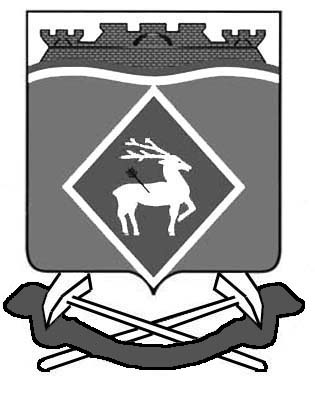 